Contoh Format ProposalPROPOSAL TUGAS AKHIRKURSI DADU MULTIFUNGSI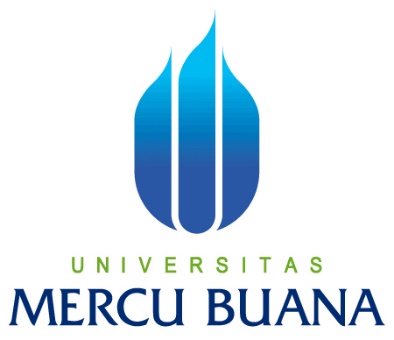 Diajukan Guna Melengkapi Sebagian Syaratdalam Mengambil Mata Kuliah Tugas AkhirOleh :Raden Dinda SiswantianiNIM 41905120001PROGRAM STUDI DESAIN PRODUKFAKULTAS DESAIN DAN SENI KREATIFUNIVERSITAS MERCU BUANA JAKARTA2017A. LATAR BELAKANG PERANCANGAN Pada bagian ini berisi penjelasan tentang: Situasi dan kondisi yang berhubungan dengan perancangan. Simpulan berbagai data awal yang dapat mendukung rancangan misalnya, simpulan artikel, simpulan data statistik, fenomena sehari-hari, kecenderungan pasar dan sebagainya. Dalam bagian ini tidak dikehendaki tabel atau grafik, cukup dihadirkan lewat tulisan. B. JUDUL DAN INTEPRETASI JUDULTuliskan Judul dengan lengkap pada bagian ini.JUDUL : “KURSI DADU MULTIFUNGSI”Deskripsikan dengan singkat dan jelas benda desain yang ingin anda buat berkenaan dengan fungsinya dan target penggunanya. Jelaskan pula bagaimana desain anda akan menyelesaikan latar belakang yang telah anda ungkapkan pada bagian A.Deskripsikan dengan singkat keunggulan desain apa yang akan anda fokuskan dalam desain Tugas akhir anda nantinya D. STATE OF THE ARTMasukkan studi karya desain sejenis minimal 5 buah untuk menunjukkan perbedaan (kelebihan) cikal bakal karya anda nantinya. Sertakan gambar serta spesifikasi desain yang memadai, lalu bahaslah masing-masing karya desain tersebut sesuai dengan judul, tema dan target sasaran yang ingin anda perdalam dalam desain anda. Bagian ini ditutup dengan pernyataan keungggulan karya yang akan anda desain bila dibandingkan dengan karya yang telah di studi. Kemungkinan inovasi  yang akan dihasilkan menjadi pertimbangan diterima atau di tolaknya proposal ini.E. KESIAPAN TAHAP PENDAHULUAN Mata Kuliah Tugas Akhir merupakan mata kuliah yang terintegrasi dengan Mata Kuliah Studio Desain IV dan Mata Kuliah Riset Desain. Deskripsikan poin-poin yang telah anda peroleh dari Mata Kuliah Studi Desain IV, Studio Desain V dan Riset Desain yang dapat mendukung proses desain anda. Jelaskan pula aspek apa saja yang belum anda peroleh sebagai pendukung proses desain anda.F.   DOSEN PEMBIBINGAjukan dua nama Dosen Pembimbing yang anda inginkan, sebagai bahan pertimbangan bagi koordinator Tugas Akhir dalam menentukkan  Dosen Pembimbing Tugas Akhir. Sertakan penjelasan alasannya, terutama yang berhubungan dengan pokok bahasan Tugas Akhir. Proposal ini di print (tidak perlu di jilid/cukup di staples/paper klip) lalu dikumpulkan ke Koordinator Tugas Akhir atau ke bagian Tata Usaha beserta Form Pendaftaran Tugas Akhir. Ketentuan lainnya akan dibahas pada tatap muka pertama kelas Tugas Akhir.